EgenkontrollprogramEnligt lagen ska till anmälan bifogas ett egenkontrollprogram TillsynsavgiftKommunen kommer ta ut en årlig avgift för tillsyn av e-cigaretter. Tillsynsavgiften uppgår till 1000 kr per år, ägare och försäjningställe. Ägarskifte ska anmälas till Bygg och Miljö.Skickas till:			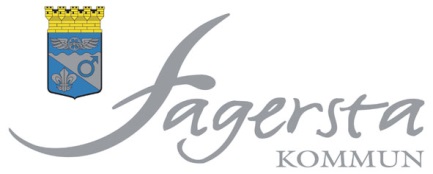 Anmälan omförsäljning av Elektronsika cigaretter och påfyllningsbehållare enl. 20 §  lag (2017:425) om elektroniska cigaretter och påfyllningsbehållareAnmälan omförsäljning av Elektronsika cigaretter och påfyllningsbehållare enl. 20 §  lag (2017:425) om elektroniska cigaretter och påfyllningsbehållareAnmälan omförsäljning av Elektronsika cigaretter och påfyllningsbehållare enl. 20 §  lag (2017:425) om elektroniska cigaretter och påfyllningsbehållareDatumDatumDatumAnmälan gäller fr o m (datum)Anmälan gäller fr o m (datum)Anmälan gäller fr o m (datum)Anmälan avserAnmälan avserAnmälan avserAnmälan avserAnmälan avserAnmälan avserAnmälan avserElektroniska cigaretterPåfyllningsbehållarePåfyllningsbehållareFörsäljningsställeFörsäljningsställeFörsäljningsställeFörsäljningsställeKontaktperson på försäljningsställetKontaktperson på försäljningsställetKontaktperson på försäljningsställetTelefonTelefonFaxFaxE-postE-postE-postGatuadressGatuadressGatuadressGatuadressPostnummerPostortPostortNäringsidkare (bolag, ägare)Näringsidkare (bolag, ägare)Näringsidkare (bolag, ägare)Näringsidkare (bolag, ägare)Näringsidkare (bolag, ägare)Näringsidkare (bolag, ägare)Näringsidkare (bolag, ägare)NamnNamnNamnNamnOrganisationsnummerOrganisationsnummerOrganisationsnummerTelefonTelefonFaxFaxE-postE-postE-postGatuadressGatuadressGatuadressGatuadressPostnummerPostortPostortKontaktperson hos ägarenKontaktperson hos ägarenKontaktperson hos ägarenKontaktperson hos ägarenKontaktperson hos ägarenKontaktperson hos ägarenKontaktperson hos ägarenFaktureringsadress (om annan än ovan)Faktureringsadress (om annan än ovan)Faktureringsadress (om annan än ovan)Faktureringsadress (om annan än ovan)Faktureringsadress (om annan än ovan)Faktureringsadress (om annan än ovan)Faktureringsadress (om annan än ovan)NamnNamnNamnNamnKontaktperson faktureringKontaktperson faktureringKontaktperson faktureringGatuadressGatuadressGatuadressGatuadressPostnummerPostortPostortJag bifogar härmed mitt egenkontrollprogram (kryssa)	Jag bifogar härmed mitt egenkontrollprogram (kryssa)	Jag bifogar härmed mitt egenkontrollprogram (kryssa)	Jag bifogar härmed mitt egenkontrollprogram (kryssa)	Jag bifogar härmed mitt egenkontrollprogram (kryssa)	Ja Jag vill bli kontaktadBehörig firmatecknareNamnförtydligandeFagersta kommunTel:0223-440 00SocialförvaltningenFax:0223-166 56Bankgiro:547-6890TobaksansökanE-post:Info.soc@fagersta.seOrg. nr:212000-2106737 80 Fagersta